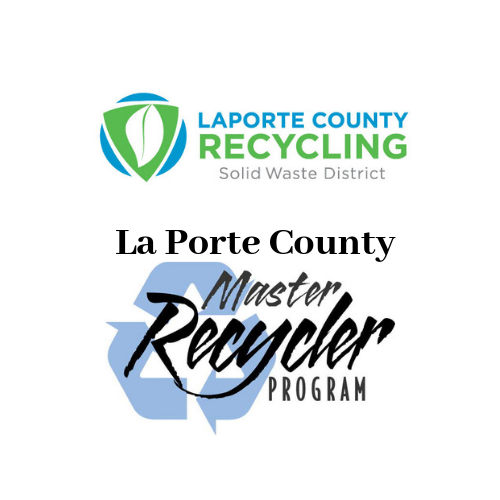 All classes will be held at the Solid Waste District Office, 2857 W. State Road 2, La Porte, from 1:30-3:30pm from May 20th- June 24th May 20th - Introduction, the history and future of wasteMay 27th -Waste flow processJune 3rd -Organic waste reductionJune 17th -Hazardous wasteJune 24th   - Graduation and Enviro-JeopardyParticipants that miss more than one classroom date will not complete the course and will not graduate.Field Trips (optional but encouraged)Homewood Star Disposal Recycling Facility  Pratt Industries East Berrien County Landfill Tradebe Vexor Engineered Fuel Signups are now in progress. For more information call our office 219-326-0014 or email Sacha at sgeeburns@solidwastedistrict.com